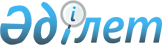 О внесении изменений и дополнения в решение районного маслихата от 29 февраля 2016 года № 245 "Об утверждении правил оказания социальной помощи, установления размеров и определения перечня отдельных категорий нуждающихся граждан в Иргизском районе"
					
			Утративший силу
			
			
		
					Решение маслихата Иргизского района Актюбинской области от 20 февраля 2017 года № 66. Зарегистрировано Департаментом юстиции Актюбинской области 13 марта 2017 года № 5307. Утратило силу решением Иргизского районного маслихата Актюбинской области от 13 марта 2020 года № 282
      Сноска. Утратило силу решением Иргизского районного маслихата Актюбинской области от 13.03.2020 № 282 (вводится в действие по истечении десяти календарных дней после его первого официального опубликования).
      В соответствии со статьей 6 Закона Республики Казахстан от 23 января 2001 года "О местном государственном управлении и самоуправлении в Республике Казахстан", подпунктом 4) пункта 1 статьи 56 Бюджетного кодекса Республики Казахстан от 4 декабря 2008 года и постановлением Правительства Республики Казахстан от 21 мая 2013 года "Об утверждении типовых правил оказания социальной помощи, установления размеров и определения перечня отдельных категорий нуждающихся граждан", Иргизский районный маслихат РЕШИЛ:
      1. Внести в решение районного маслихата от 29 февраля 2016 года № 245 "Об утверждении Правил оказания социальной помощи, установления размеров и определения перечня отдельных категорий нуждающихся граждан в Иргизском районе" (зарегистрированное в Реестре государственной регистрации нормативных правовых актов № 4807, опубликованное 12 апреля 2016 года в районной газете "Ырғыз") следующие изменения и дополнения:
      в Правилах оказания социальной помощи, установления размеров и определения перечня отдельных категорий нуждающихся граждан в Иргизском районе, утвержденных указанным решением:
      в пункте 2:
      дополнить подпунктом 1) следующего содержания:
      "1) Иргизское районное отделение Департамента "Межведомственный расчетный центр социальных выплат" - филиала некоммерческого акционерного общества "Государственная корпорация "Правительство для граждан" по Актюбинской области (далее – уполномоченная организация);";
      подпункт 1) считать подпунктом 1-1);
      подпункт 8) исключить;
      подпункт 6) пункта 17 и подпункт 6) пункта 18 исключить.
      2. Настоящее решение вводится в действие по истечении десяти календарных дней после дня его первого офицального опубликования.
					© 2012. РГП на ПХВ «Институт законодательства и правовой информации Республики Казахстан» Министерства юстиции Республики Казахстан
				
      Председатель сессии Иргизского районного маслихата 

К. Булек

      Секретарь Иргизского районного маслихата 

К. Косаяков

      Руководитель управления координации 
занятости и социальных программ 
Актюбинской области 

К. Отаров
